১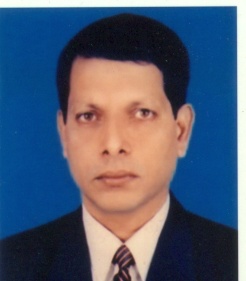 নামমোঃ মাহবুব আহমেদDownload VcardDownload Vcard১পদবিমহাপরিচালক ফোন (অফিস)৯১১৪৩১০১অফিসকৃষি বিপণন অধিদপ্তরফোন (বাসা)৮১২২০৩০০১ই-মেইলdg@dam.gov.bd মোবাইল০১৫১১৬১০৬১০১জীবন বৃত্তান্তফ্যাক্স৯১৩৯৩৮৫২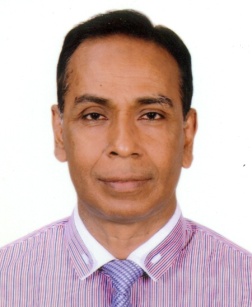 নামওমর ফারুক চৌধুরীDownload VcardDownload Vcard২পদবিপ্রধান (গবেষণা ও উন্নয়ন)  ফোন (অফিস)৯১১৪০৯৩ ২অফিসকৃষি বিপণন অধিদপ্তরফোন (বাসা)৫৮১৫৪৩১৭ ২ই-মেইলchief@dam.gov.bd  মোবাইল০১৭২০০১৪৮৭২২জীবন বৃত্তান্তফ্যাক্স৯১৩৯৩৮৫৩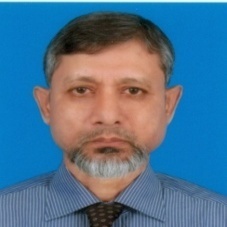 নামমোঃ আব্দুর রশিদDownload VcardDownload Vcard৩পদবিউপ-পরিচালক (বাজার তথ্য)ফোন (অফিস)৯১১৫৯৯৭৩অফিসকৃষি বিপণন অধিদপ্তরফোন (বাসা) ৮০৩৪২৯৫৩ই-মেইলdd_mis@dam.gov.bd মোবাইল১৫৫২৩৩৬১৬৪ ৩জীবন বৃত্তান্তফ্যাক্স৯১৩৯৩৮৫৪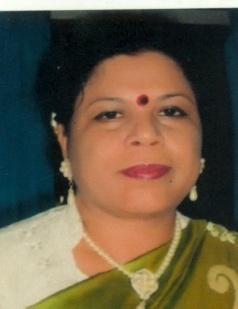 নামশাহানাজ বেগম নীনা Download VcardDownload Vcard৪পদবিউপ-পরিচালক (আরইটিসি)ফোন (অফিস)৯১৪০৯৯৫৪অফিসকৃষি বিপণন অধিদপ্তরফোন (বাসা)৯৬১২০৯৯৪ই-মেইলneenashahnaz@gmail.com মোবাইল০১৫৫২৩২২৪৭১৪জীবন বৃত্তান্তফ্যাক্স৯১৩৯৩৮৫৫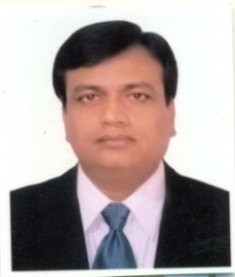 নামআনারুল করীরDownload VcardDownload Vcard৫পদবিউপ-পরিচালক (নীতি ও পরিকল্পনা) ফোন (অফিস)৯১১৪৮২২৫অফিসকৃষি বিপণন অধিদপ্তরফোন (বাসা)৯১৪৪৪০৮৫ই-মেইলdc_p@dam.gov.bdমোবাইল০১৯১৪৬৪৩৭৫৮৫জীবন বৃত্তান্তফ্যাক্স৯১৩৯৩৮৫৬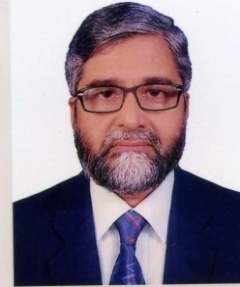 নামদেওয়ান আসরাফুল হোসেনDownload VcardDownload Vcard৬পদবিউপ-পরিচালক  ফোন (অফিস)০৭১-৬৩১১৮৬অফিসকৃষি বিপণন অধিদপ্তরফোন (বাসা)৯১০২২১৫৬ই-মেইলdewanahossain@gmail.com    মোবাইল০১৭২৭৩০৭০৬৪৬জীবন বৃত্তান্তফ্যাক্স৯১৩৯৩৮৫৭নামড. ফাতেমা ওয়াদুদDownload VcardDownload Vcard৭পদবিউপ-পরিচালক (সগঋক)ফোন (অফিস)৯১২৩৬৭১৭অফিসকৃষি বিপণন অধিদপ্তরফোন (বাসা)৯১২৩৮২৩৭ই-মেইলdd_shogorik@dam.gov.bd মোবাইল০১৭১১৫২৭৮৬৫৭জীবন বৃত্তান্তফ্যাক্স-৮নামমোহাম্মদ রেজা আহমেদ খানDownload VcardDownload Vcard৮পদবিসিনিয়র বিপণন কর্মকর্তাফোন (অফিস)০১১৬৭৭৬৮অফিসকৃষি বিপণন অধিদপ্তরফোন (বাসা)-৮ই-মেইলrezaahmed@gmail.com মোবাইল০১৮১৮১৭০০৫৯৮জীবন বৃত্তান্তফ্যাক্স৯নামমোঃ জাহাঙ্গীর হোসেনDownload VcardDownload Vcard৯পদবিউপ-পরিচালকফোন (অফিস)৯অফিসকৃষি বিপণন অধিদপ্তরফোন (বাসা)৯৩৩৫৪৯৭৯ই-মেইলHossen.jahangir@gmail.com মোবাইল০১৫৫২৩৭৬৪৬৯৯জীবন বৃত্তান্তফ্যাক্স১০নামমোঃ ফজলুর রহমান Download VcardDownload Vcard১০পদবিসিনিয়র বিপণন কর্মকর্তাফোন (অফিস)১০অফিসকৃষি বিপণন অধিদপ্তরফোন (বাসা)৮০২২৬৮৮১০ই-মেইলমোবাইল০১৭২৩৫০১৬৬১০জীবন বৃত্তান্তফ্যাক্স১১নামআনোয়ারুল হকDownload VcardDownload Vcard১১পদবিজোনাল ম্যানেজারফোন (অফিস)০৫২১৫৫৬৩৪১১অফিসকৃষি বিপণন অধিদপ্তরফোন (বাসা)-১১ই-মেইলzmraangpur@dam.gov.bd মোবাইল০১৯১২০২৬৪৩৬১১জীবন বৃত্তান্তফ্যাক্স১২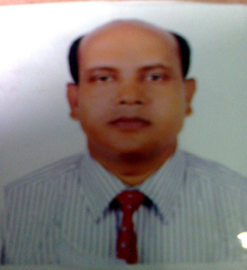 নামমোঃ মজিবর রহমানDownload VcardDownload Vcard১২পদবিসহকারী পরিচালকফোন (অফিস)৯১১০২৬০১২অফিসকৃষি বিপণন অধিদপ্তরফোন (বাসা)-১২ই-মেইলMrbacchu72@yahoo.comমোবাইল০১৫৫২৪২২৯০০১২জীবন বৃত্তান্তফ্যাক্স১৩নামএস, এম, সাঈদ হাসানDownload VcardDownload Vcard১৩পদবিসহকারী পরিচালক (প্রশাসন)ফোন (অফিস)৯১১৪৭৬৫১৩অফিসকৃষি বিপণন অধিদপ্তরফোন (বাসা)-১৩ই-মেইলমোবাইল০১৭১০৮৭১৩৩৮১৩জীবন বৃত্তান্তফ্যাক্স১৪নামনাসরিন সুলতানাDownload VcardDownload Vcard১৪পদবিসহকারী পরিচালকফোন (অফিস)৯১১৬৮৯৪১৪অফিসকৃষি বিপণন অধিদপ্তরফোন (বাসা)৯৬১৪২৫৬১৪ই-মেইলমোবাইল০১৭৩০০৭৪০৯৬১৪জীবন বৃত্তান্তফ্যাক্স১৫নামতৌহিদ মোঃ রাশেদ খানDownload VcardDownload Vcard১৫পদবিসহকারী পরিচালকফোন (অফিস)৯১১৬১৭০১৫অফিসকৃষি বিপণন অধিদপ্তরফোন (বাসা)-১৫ই-মেইলrkshahu@gmail.com মোবাইল০১৫৫৬৩১৮২৬৮১৫জীবন বৃত্তান্তফ্যাক্স১৬নামনিখিল চন্দ্র দেDownload VcardDownload Vcard১৬পদবিগবেষণা কর্মকর্তাফোন (অফিস)১৬অফিসকৃষি বিপণন অধিদপ্তরফোন (বাসা)১৬ই-মেইলমোবাইল০১৭১৪৩৫৬২৩১৬জীবন বৃত্তান্তফ্যাক্স১৭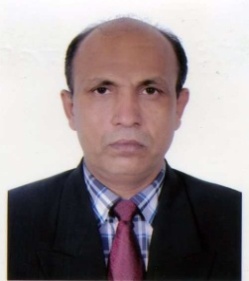 নামDownload VcardDownload Vcard১৭পদবিসহকারী পরিচাকলফোন (অফিস)৯১২৩৬৭১১৭অফিসকৃষি বিপণন অধিদপ্তরফোন (বাসা)-১৭ই-মেইলShanid.bc.bd@gmail.com মোবাইল০১৯১২২৮৩৮৬৭১৭জীবন বৃত্তান্তফ্যাক্স১৮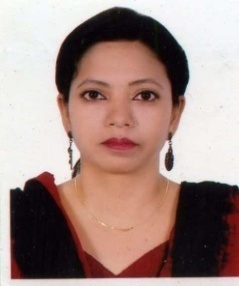 নামসুলতানান নাসিরাDownload VcardDownload Vcard১৮পদবিসহকারী পরিচালকফোন (অফিস)৯১২৩৬৭১১৮অফিসকৃষি বিপণন অধিদপ্তরফোন (বাসা)-১৮ই-মেইলমোবাইল০১৯১৪৩৯০২৬২১৮জীবন বৃত্তান্তফ্যাক্স১৯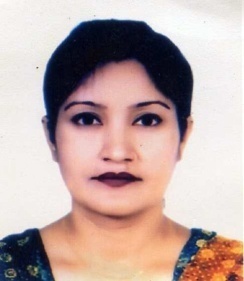 নামমোসাঃ ইসরাত জাহানDownload VcardDownload Vcard১৯পদবিসহকারী পরিচালকফোন (অফিস)৯১১৬৮৯৪১৯অফিসকৃষি বিপণন অধিদপ্তরফোন (বাসা)-১৯ই-মেইলisratjahan1974@yahoo.com মোবাইল০১৭১১৭৩৩২৫১১৯জীবন বৃত্তান্তফ্যাক্স২০নামজিএম মহিউদ্দীনDownload VcardDownload Vcard২০পদবিসহকারী পরিচালকফোন (অফিস)৯১১৬৮৯৪২০অফিসকৃষি বিপণন অধিদপ্তরফোন (বাসা)-২০ই-মেইলGmmohiuddin0@gmail.com মোবাইল০১৭১১১৮৫৯৯০২০জীবন বৃত্তান্তফ্যাক্স২১নামমোঃ আব্দুর রাজ্জাকDownload VcardDownload Vcard২১পদবিহিসাব রক্ষণ কর্মকর্তাফোন (অফিস)৯১১৬১৬৯২১অফিসকৃষি বিপণন অধিদপ্তরফোন (বাসা)-২১ই-মেইলabdurrajdam@gmail.com মোবাইল০১৭১১১৮৫৯৯০২১জীবন বৃত্তান্তফ্যাক্স২২নামমোহাম্মদ শাহজাহান সবুজDownload VcardDownload Vcard২২পদবিসহকারী পরিচালকফোন (অফিস)২২অফিসকৃষি বিপণন অধিদপ্তরফোন (বাসা)২২ই-মেইলSanuz.stat@gmail.com মোবাইল০১৮১৪৮৩১৫৮০২২জীবন বৃত্তান্তফ্যাক্স২৩নামরেজা শাহবাজ হাদীDownload VcardDownload Vcard২৩পদবিসহকারী পরিচালকফোন (অফিস)২৩অফিসকৃষি বিপণন অধিদপ্তরফোন (বাসা)২৩ই-মেইলReza_dam@gov.bd মোবাইল০১৮২৩৩১০৮৭০২৩জীবন বৃত্তান্তফ্যাক্স২৪নামমোঃ ফয়েজDownload VcardDownload Vcard২৪পদবিসহকারী পরিচালকফোন (অফিস)২৪অফিসকৃষি বিপণন অধিদপ্তরফোন (বাসা)২৪ই-মেইলFaiz046@yahoo.com মোবাইল০১৯২৪৪৪৪২৮৪২৪জীবন বৃত্তান্তফ্যাক্স২৫নামমাসুদ রানাDownload VcardDownload Vcard২৫পদবিসহকারী পরিচালকফোন (অফিস)২৫অফিসকৃষি বিপণন অধিদপ্তরফোন (বাসা)২৫ই-মেইলadagri@dam.gov.bd মোবাইল০১৬৮২৪৩৭২৯৬২৫জীবন বৃত্তান্তফ্যাক্স২৬নামমমতা হকDownload VcardDownload Vcard২৬পদবিসহকারী পরিচালকফোন (অফিস)২৬অফিসকৃষি বিপণন অধিদপ্তরফোন (বাসা)২৬ই-মেইলShotobroo.bd@gmail.com মোবাইল০১৭১৭৩৩০০৬৫২৬জীবন বৃত্তান্তফ্যাক্স২৭নামমোঃ রশিদুল ইসলামDownload VcardDownload Vcard২৭পদবিসহকারী পরিচালকফোন (অফিস)২৭অফিসকৃষি বিপণন অধিদপ্তরফোন (বাসা)২৭ই-মেইলrashidul609@gmail.com মোবাইল০১৬৮৯০৪৮১৭২২৭জীবন বৃত্তান্তফ্যাক্স২৮নামআব্দুল মান্নানDownload VcardDownload Vcard২৮পদবিসহকারী পরিচালকফোন (অফিস)২৮অফিসকৃষি বিপণন অধিদপ্তরফোন (বাসা)২৮ই-মেইলammasumaiscu@gmail.com মোবাইল০১৭২৮৩৫৪৯৫১২৮জীবন বৃত্তান্তফ্যাক্স২৯নামনাজগীর আহমেদDownload VcardDownload Vcard২৯পদবিহিসাব রক্ষণ কর্মকর্তাফোন (অফিস)৯১১৪৭৬৫২৯অফিসকৃষি বিপণন অধিদপ্তরফোন (বাসা)৮৩৯৯৫৭৪২৯ই-মেইলnazgir@gmail.com মোবাইল০১৯১৮১৯৪১২৪২৯জীবন বৃত্তান্তফ্যাক্স৩০নামকাজী ফৌজিয়া রহমানDownload VcardDownload Vcard৩০পদবিমার্কেটিং অফিসারফোন (অফিস)৯১১৪৭৬৫৩০অফিসকৃষি বিপণন অধিদপ্তরফোন (বাসা)-৩০ই-মেইলkazifauziar@gmail.com মোবাইল০১৭১২১৯৫৬৬৪৩০জীবন বৃত্তান্তফ্যাক্স৩১নামচন্দন কান্তি দাসDownload VcardDownload Vcard৩১পদবিমার্কেটিং অফিসারফোন (অফিস)৯১১৬১৭০৩১অফিসকৃষি বিপণন অধিদপ্তরফোন (বাসা)-৩১ই-মেইলKowkhali_das@yahoo.com মোবাইল০১৫৫২৩৮৪৪৭১৩১জীবন বৃত্তান্তফ্যাক্স৩২নামএ,বি,এম,  মিজানুল হকDownload VcardDownload Vcard৩২পদবিবাজার অনুসন্ধানকারীফোন (অফিস)৯১১৬৮৯৪৩২অফিসকৃষি বিপণন অধিদপ্তরফোন (বাসা)-৩২ই-মেইলMizan_hoq168@yahoo.com মোবাইল০১৯১৩৫৫১৭৩৩২জীবন বৃত্তান্তফ্যাক্স৩৩নামমোঃ ইদ্রিস আলীDownload VcardDownload Vcard৩৩পদবিবাজার অনুসন্ধানকারীফোন (অফিস)৯১১৬১৭০৩৩অফিসকৃষি বিপণন অধিদপ্তরফোন (বাসা)-৩৩ই-মেইলidrisalidam@gmail.com মোবাইল০১৯১২২২০০৩৪৩৩জীবন বৃত্তান্তফ্যাক্স